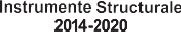 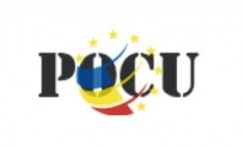 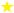 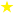 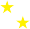 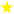 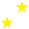 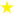 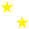 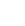 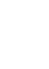 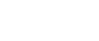 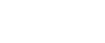 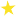 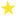 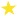 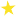 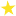 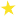 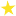 LOCALITĂȚI DE IMPLEMENTARE PROIECT 108196Manager proiect Alida MOISEREGIUNIIMPLEMENTARE PROIECTJUDEȚIMPLEMENTAREPROIECTLOCALITATE IMPLEMENTARE PROIECTJUDEȚ GRUPȚINTĂSUDPRAHOVAPLOIEȘTIPRAHOVAGIURGIUCĂLĂRAȘIIALOMIȚASUDARGEȘPITEȘTIARGEȘOLTTELEORMANDÂMBOVIȚASUD-ESTGALAȚIGALAȚIGALAȚIVRANCEASUD-ESTCONSTANȚACONSTANȚACONSTANȚATULCEASUD-ESTBUZĂUBUZĂUBUZĂUBRĂILANORD-ESTBACĂUBACĂUBACĂUNEAMȚVASLUINORD-ESTIAȘIIAȘIIAȘIBOTOȘANISUCEAVANORD-VESTBIHORORADEASATU-MAREMARAMUREȘSĂLAJNORD-VESTCLUJCLUJ-NAPOCACLUJBISTRIȚA-NĂSĂUDVESTTIMIȘTIMIȘOARATIMIȘARADHUNEDOARACARAȘ-SEVERINSUD-VESTDOLJCRAIOVADOLJMEHEDINȚIGORJVÂLCEACENTRUBRAȘOVBRAȘOVBRAȘOVMUREȘHARGHITACOVASNACENTRUSIBIUSIBIUSIBIUALBA